Пояснительная запискак отчету о результатах приватизации муниципального имущества за 2022 годОтчет о результатах приватизации муниципального имущества за 2022 год подготовлен в соответствии с требованиями п. 2.5. Положения о приватизации муниципального имущества муниципального образования – «город Тулун», утвержденного решением Думы городского округа от 01 марта 2021 года  № 05- ДГО.В прогнозный план (программу) приватизации муниципального имущества на 2022 год было включено 6 объектов имущества муниципальной казны: Планируемый доход от приватизации муниципального имущества составлял 5 256,5 тыс. руб. В 2022 году приватизировано следующее имущество:  Продажа имущества осуществлена без объявления цены, сумма цен продажи составила 1 022 747,06 руб. (с учетом НДС 20%). В порядке преимущественного права на приобретение арендуемого имущества субъектами малого и среднего предпринимательства в соответствии с Федеральным законом от 22.07.2008 № 159-ФЗ «Об особенностях отчуждения недвижимого имущества, находящегося в государственной или в муниципальной собственности и арендуемого субъектами малого и среднего предпринимательства, и о внесении изменений в отдельные законодательные акты Российской Федерации» приватизирован 1 объект недвижимости (нежилое помещение с кадастровым номером 38:30:011103:1838 общей площадью 30,3 кв. м. по адресу: Иркутская область, г. Тулун, ул. Ленина, д. 122). Цена продажи – 1 515 600 руб. (с учетом НДС 20%), имущество продано в рассрочку на основании письменного заявления Покупателя.Поступило доходов от продажи муниципального имущества в бюджет муниципального образования – «город Тулун» в 2022 году – 1 120 594,96 руб., в том числе: Торги по продаже транспортного средства ГАЗ-31105 государственный регистрационный знак К137РУ38 на аукционе, посредством публичного предложения признаны несостоявшимися в связи с отсутствием заявок. Торги по продаже объектов электросетевого хозяйства в 2022 году не состоялись, имущество отчуждено в первом квартале 2023 года. Председатель Комитета по управлению муниципальным имуществом администрации городского округа                                                       А.А. НаговицынаПРОЕКТ 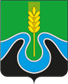 ___ ___________ 2023Г. №____РОССИЙСКАЯ ФЕДЕРАЦИЯИРКУТСКАЯ ОБЛАСТЬМУНИЦИПАЛЬНОЕ ОБРАЗОВАНИЕ – «ГОРОД ТУЛУН»ДУМА ГОРОДСКОГО ОКРУГАСЕДЬМОЙ СОЗЫВ РЕШЕНИЕОБ УТВЕРЖДЕНИИ ОтчетА о результатах приватизации муниципального имущества за 2022 годРуководствуясь Положением о приватизации муниципального имущества муниципального образования – «город Тулун», утвержденным решением Думы городского округа от 01 марта 2021 года № 05-ДГО, ст.ст. 6, 22, 43, 61-63 Устава муниципального образования – «город Тулун», Дума городского округа муниципального образования – «город Тулун»РЕШИЛА:Утвердить прилагаемый отчет о результатах приватизации муниципального имущества за 2022 год. Разместить настоящее решение на официальном сайте Думы городского округа в сети Интернет.Председатель Думы города Тулуна 					          А.С. КолпаковЛист согласованияк проекту решения Думы городского округа«Об утверждении отчета о результатах приватизации муниципального имущества за 2022 год»Исполнитель: Заместитель председателя комитета – начальник отдела по управлению имуществом Комитета по управлению муниципальным имуществом администрации городского округа 	_____________ А.О. Галуза Согласовано: Председатель Комитета по управлению муниципальным имуществом администрации городского округа                            ____________ А. А. Наговицына Заместитель руководителя аппарата-начальник правового отдела аппаратаадминистрации городского округа                            ___________ О. В. ОкладниковаВице-мэр городского округа – руководитель аппарата администрации городского округа 	____________   Е.Е. Абрамова№ п/пНаименование имуществаМестонахождение имуществаХарактеристики имущества 12341ЗданиеИркутская область,г. Тулун, ул. Горького, д. 30Кадастровый номер38:30:011901:2280,назначение: нежилое1Земельный участок Иркутская область,г. Тулун, ул. Горького,  30Кадастровый номер 38:30:011901:83, категория земель: земли населенных пунктов2Одноэтажное нежилое здание гаража из бетонных блоковИркутская область, муниципальное образование – «город Тулун», г. Тулун, ул. Советская, зд. 104еКадастровый номер 38:30:011202:412, назначение: нежилое 2Земельный участокИркутская область, муниципальное образование – «город Тулун», г. Тулун, ул. Советская, 104еКадастровый номер 38:30:011202:973, категория земель: земли населенных пунктов3Воздушные линии электропередач напряжением 0,4 кВ ст. Нюра с трансформаторной подстанциейИркутская область, Тулунский район, ст. НюраПротяженность - 1472 м.,кадастровый номер 38:15:000000:7524Воздушные и кабельные линии электропередачи ст.НюраИркутская область, Тулунский район, ст. НюраПротяженность -2025 м. кадастровый номер 38:15:000000:7515Электрические сети 0,4 кВ о.п.4800 км., воздушные и кабельные линии электропередачи напряжением 0,4 кВ с трансформаторной подстанцией, протяженностью 592,7 м.Иркутская область, Тулунский район, о.п. 4800 км.Протяженность -592,7 м. кадастровый номер 38:15:000000:5696ГАЗ-31105г. Тулунидентификационный номер (VIN)X9631105071406811, год изготовления ТС – 2007, модель, № двигателя 2.4L-DOHC*024710357, кузов (кабина, прицеп) № 31105070176382, цвет кузова (кабины, прицепа) сильвер, государственный регистрационный знак К137РУ38№ п/пНаименование имуществаМестонахождение имуществаХарактеристики имущества 12341ЗданиеИркутская область,г. Тулун, ул. Горького, д. 30Кадастровый номер38:30:011901:2280,назначение: нежилое1Земельный участок Иркутская область,г. Тулун, ул. Горького,  30Кадастровый номер 38:30:011901:83, категория земель: земли населенных пунктов2Одноэтажное нежилое здание гаража из бетонных блоковИркутская область, муниципальное образование – «город Тулун», г. Тулун, ул. Советская, зд. 104еКадастровый номер 38:30:011202:412, назначение: нежилое 2Земельный участокИркутская область, муниципальное образование – «город Тулун», г. Тулун, ул. Советская, 104еКадастровый номер 38:30:011202:973, категория земель: земли населенных пунктов№ п/пНаименование имуществаМестонахождение имуществаХарактеристики имущества Сумма доходов, поступивших в местный бюджет, руб.№ п/пНаименование имуществаМестонахождение имуществаХарактеристики имущества Сумма доходов, поступивших в местный бюджет, руб.123451ЗданиеИркутская область,г. Тулун, ул. Горького, д. 30Кадастровый номер38:30:011901:2280,назначение: нежилое650 001,001Земельный участок Иркутская область,г. Тулун, ул. Горького,  30Кадастровый номер 38:30:011901:83, категория земель: земли населенных пунктов650 001,002Одноэтажное нежилое здание гаража из бетонных блоковИркутская область, муниципальное образование – «город Тулун», г. Тулун, ул. Советская, зд. 104еКадастровый номер 38:30:011202:412, назначение: нежилое 310 000,002Земельный участокИркутская область, муниципальное образование – «город Тулун», г. Тулун, ул. Советская, 104еКадастровый номер 38:30:011202:973, категория земель: земли населенных пунктов310 000,003Нежилое помещение  Иркутская область, г. Тулун, ул. Ленина, д. 122, номер этажа, на котором расположено помещение: этаж № 3 Площадь - 30,3 кв. м,кадастровый номер 38:30:011103:1838160 593,96ИТОГОИТОГОИТОГОИТОГО1 120 594,96